Муниципальное автономное дошкольное образовательное учреждение Городского округа «город Ирбит» Свердловской области «Детский сад № 23»Оформление зала к осенним праздникам«Осенняя полянка» 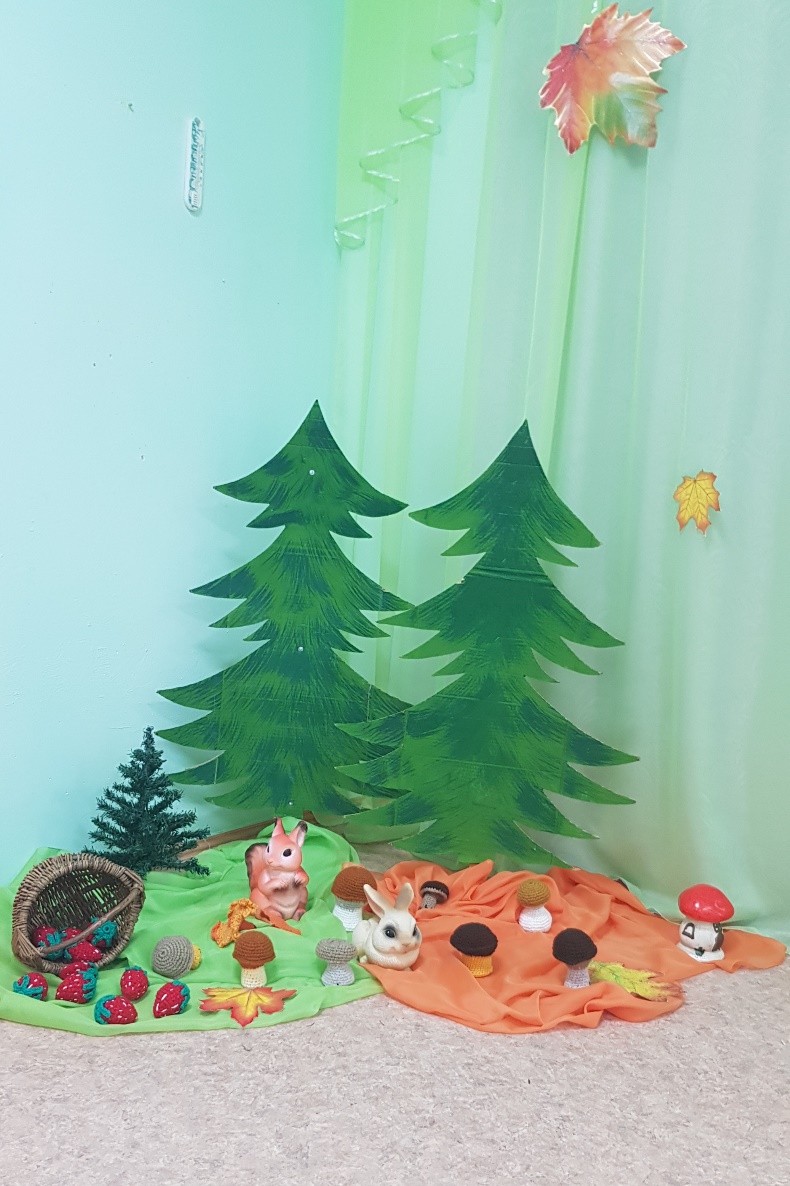 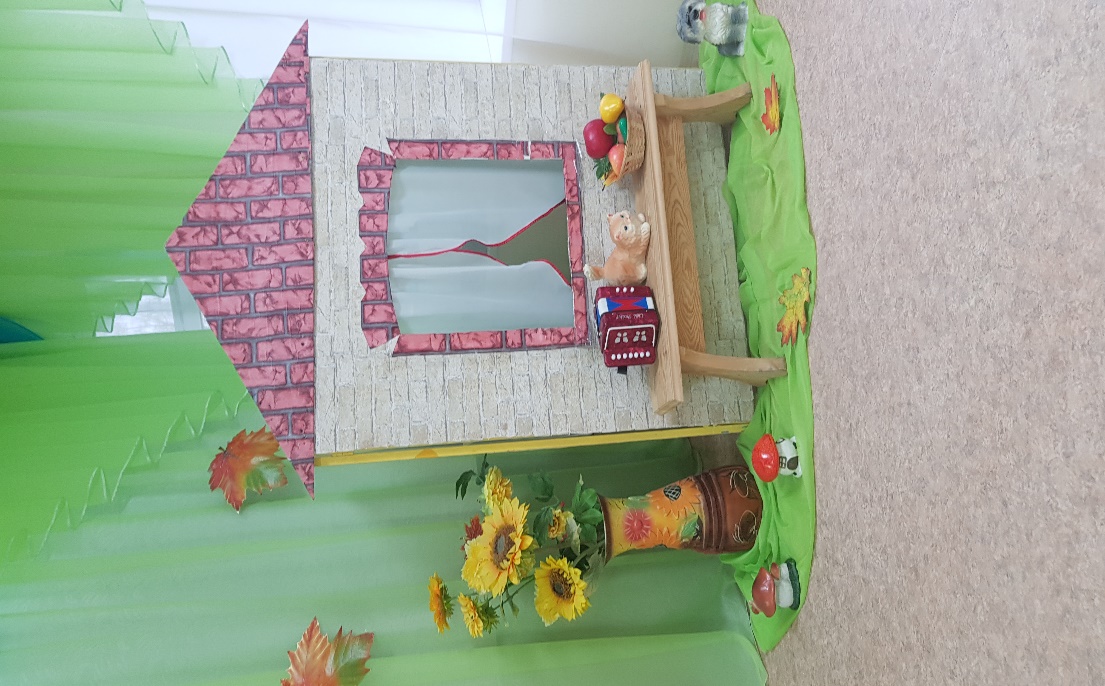            «Домик на опушке…»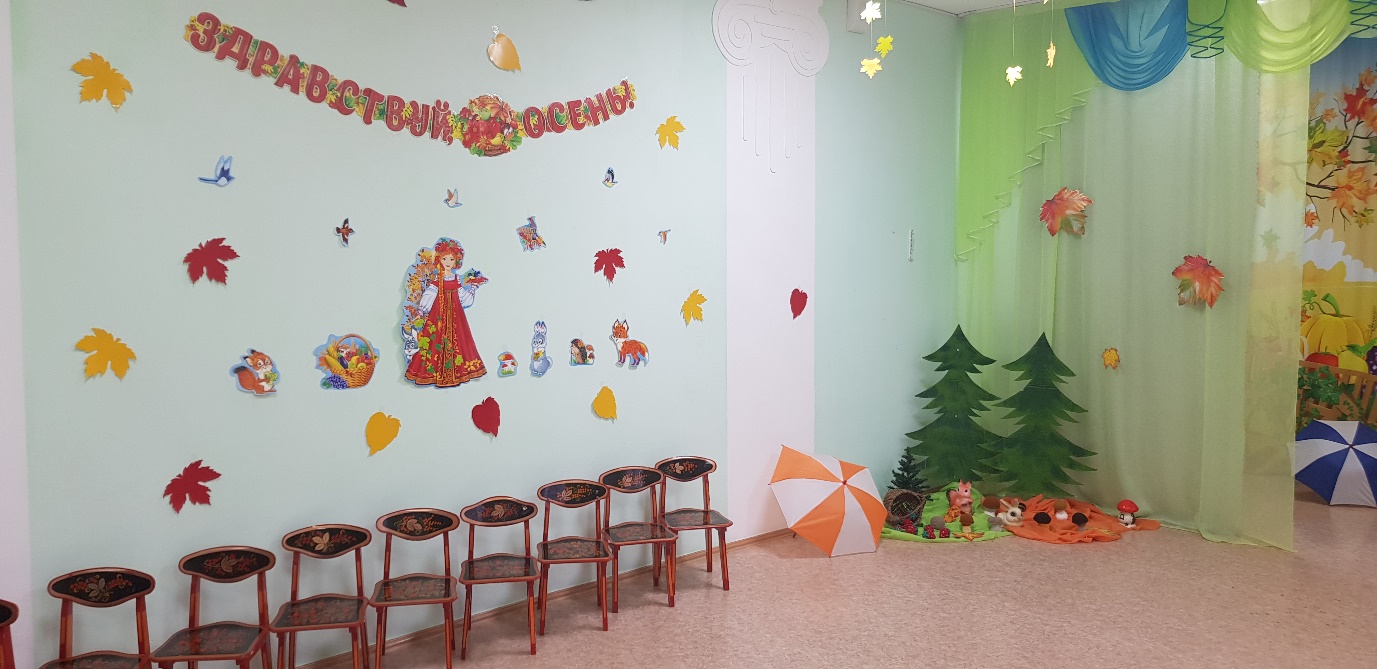 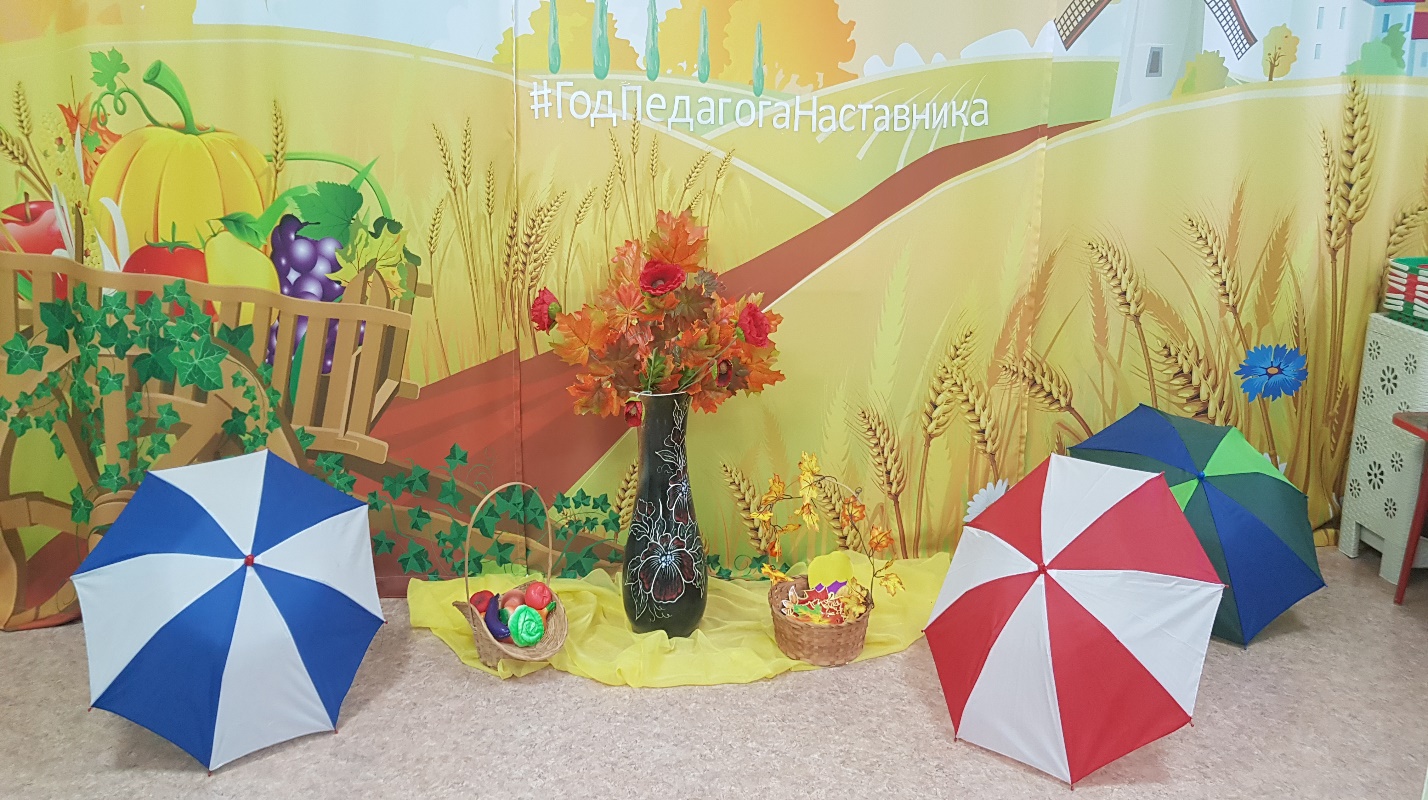 «А мы зонтики возьмём и станцуем, и споём!»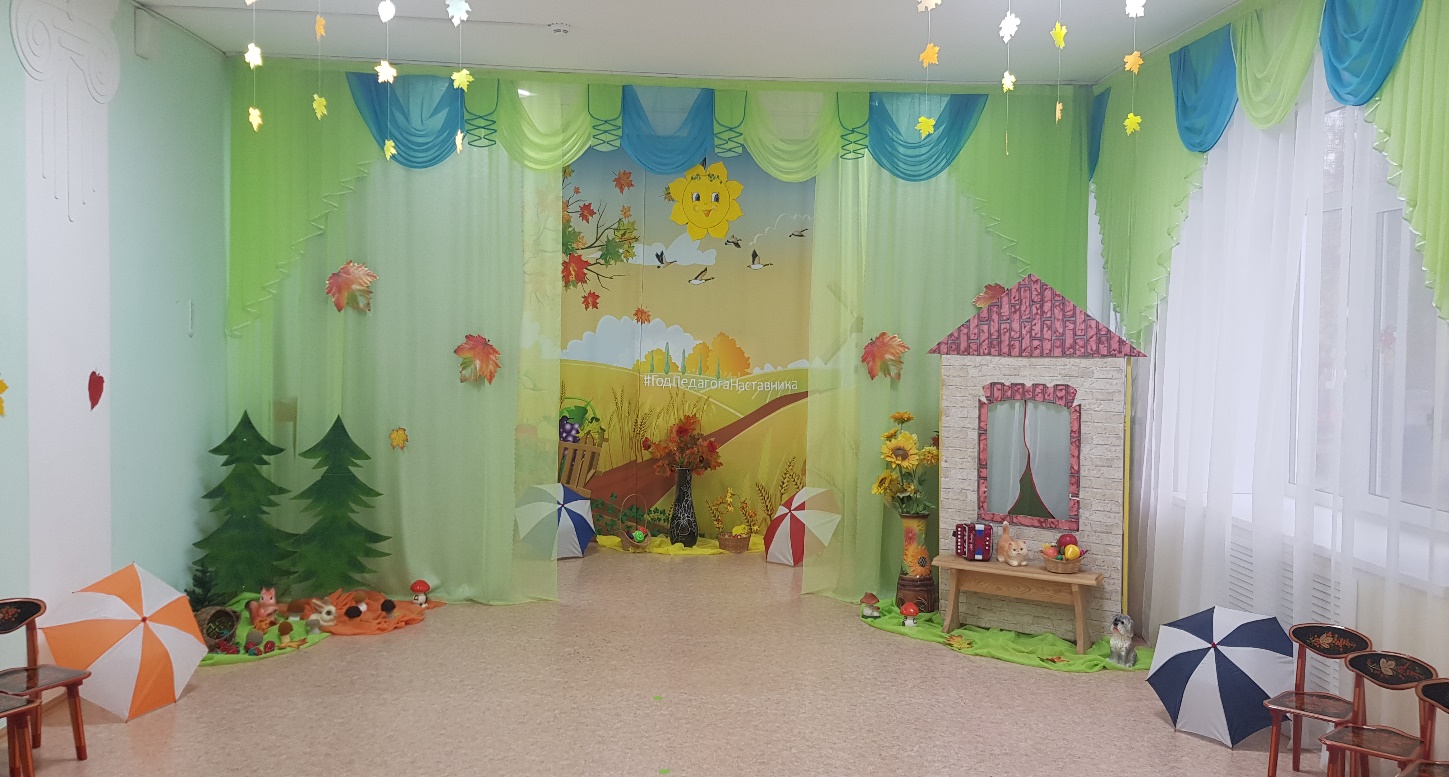 «Осенние встречи»Музыкальный руководитель: Бахтина Татьяна Михайловна